First Presbyterian Church, OxfordAdvent & Christmas 2022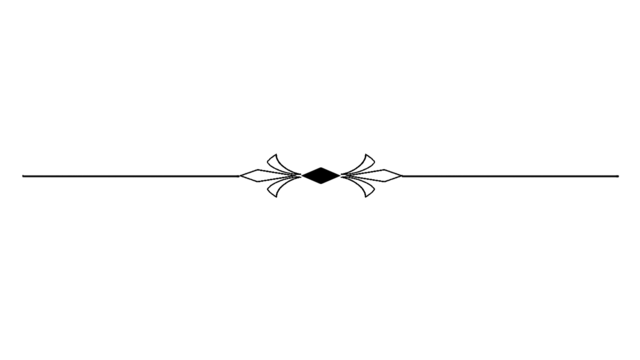 NOVEMBER 26, 2022 | SATURDAYPYF CHRISTMAS TREE SALES BEGIN | 10 am- 6 pmNOVEMBER 27, 2022 | SUNDAYADVENT I WORSHIP SERVICES | 9 am & 11 amCYFF ICE SKATING EVENT | 4 pm-6 pm | Old Armory PavilionNOVEMBER 30, 2022 | WEDNESDAYFree luncheon to followGRACE NOTES ADVENT SERIES | 12 pm | Christine Kralik, cello & Creighton Holder, pianoDECEMBER 4, 2022 | SUNDAYADVENT II WORSHIP SERVICES | 9 am & 11 amCHURCHWIDE CHRISMON DECORATING | 4 pm-5 pm | Fellowship HallMUSIC at FIRST PIANO STUDIO WINTER RECITAL | 6 pm | Students of Lien Nguyen & Creighton HolderDECEMBER 6, 2022 | TUESDAYSERVICE of WHOLENESS AND HEALING | 5:30 pmDECEMBER 7, 2022 | WEDNESDAYFree luncheon to followGRACE NOTES ADVENT SERIES | 12 pm | The Oxford Civic ChorusDECEMBER 11, 2022 | SUNDAY ADVENT III WORSHIP SERVICES | 9 am & 11 amCYFF COOKIE DECORATING and GINGERBREAD HOUSE MAKING | 4 pm- 5 pm | Fellowship HallPYF CHRISTMAS PARTY | 5 pm- 7 pm | Patton FarmDECEMBER 13, 2022 | TUESDAYSERVICE of WHOLENESS AND HEALING | 5:30 pmDECEMBER 14, 2022 | WEDNESDAY Free luncheon to followGRACE NOTES ADVENT SERIES | 12 pm | Anita Ludlow & Jason Derrick, organ • John Schuesselin, trumpetCHURCHWIDE CHRISTMAS CAROLING | 5:30 pm | Gather in the courtyardDECEMBER 18, 2022 | SUNDAYADVENT IV WORSHIP SERVICES | 9 am & 11 amSERVICE of LESSONS and CAROLS | 6 pm | FPC Chancel Choir & String EnsembleDECEMBER 21, 2022 | WEDNESDAYFree luncheon to followGRACE NOTES ADVENT SERIES | 12 pm | Jiwon Lee, violin & flute • Creighton Holder, pianoDECEMBER 24, 2022 | SATURDAY Please bring White Christmas Offerings (Non-perishable food items for the Pantry) to all services.FAMILY-FRIENDLY CHRISTMAS EVE WORSHIP with CHILDREN’S MUSICAL | 4:00 pmCHRISTMAS EVE TRADITIONAL WORSHIP with CANDLELIGHT & COMMUNION | 5:30 pmCHRISTMAS EVE TRADITIONAL WORSHIP with CANDLELIGHT & COMMUNION | 7:30 pmDECEMBER 25, 2022 | SUNDAY CHRISTMAS DAY WORSHIP | One service at 10:30 amCHRISTMAS DAY CONCERT BROADCAST | Online video available at noon | Creighton Holder, pianoJANUARY 1, 2023 | SUNDAY EPIPHANY WORSHIP | One service at 10:30 amJANUARY 8, 2023 | SUNDAYTWO WORSHIP SERVICES RESUME | 9 am & 11 am MUSIC at FIRST CONCERT SERIES | 6 pm | The McCain Duo||